Предметно пространственная развивающая среда средней группы № 10 «Земляника»      Развивающая предметно-пространственная среда группы №10 «Земляника» организована с учётом требований ФГОС ДО, обеспечивает возможность общения и совместной деятельности детей и взрослых. Организация развивающей среды в группе строится таким образом, чтобы дать возможность наиболее эффективно развивать индивидуальность каждого ребенка с учетом его склонностей, интересов, уровня активности.Образовательная область - Социально-коммуникативное  развитие .      Игра - основной вид деятельности наших малышей. Яркий, насыщенный игровой центр создает условия для творческой деятельности детей, развивает фантазию, формирует игровые навыки и умения, воспитывает дружеское взаимоотношение между детьми. В свободном доступе для детей находятся атрибуты для зарождающихся в этом возрасте сюжетно- ролевых игр.Центр сюжетно - ролевых игр.       Оборудование и пособия размещены таким образом, чтобы дети могли легко подбирать игрушки, комбинировать их «под свои игровые творческие замыслы».А при необходимости можно отдохнуть в уголке уединения. Почитать, поиграть, просто подумать…. «Магазин», «Парикмахерская», «Больница», «Дом -  семья», «Кухня», «Гараж» 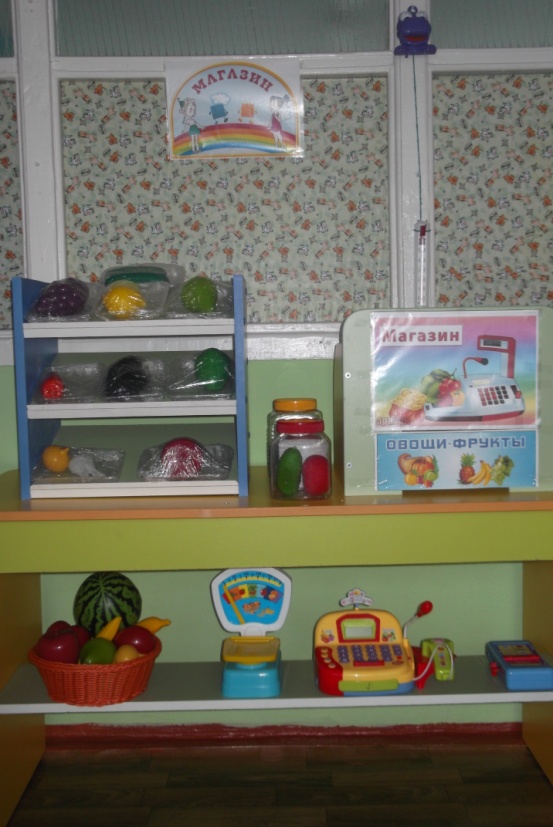 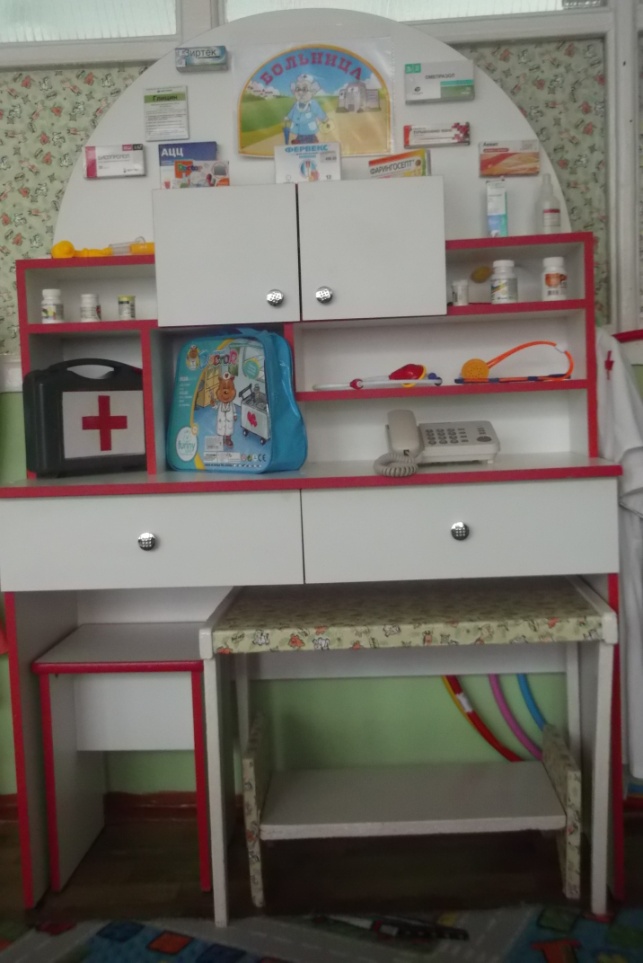 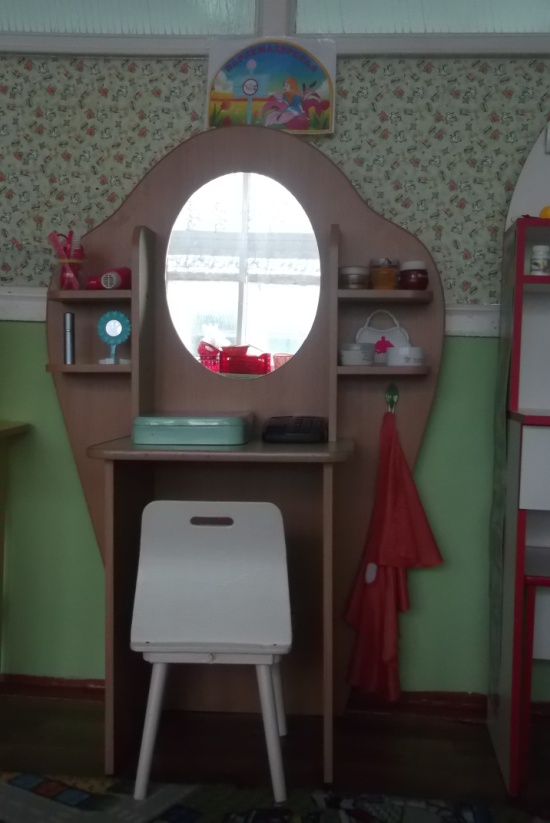 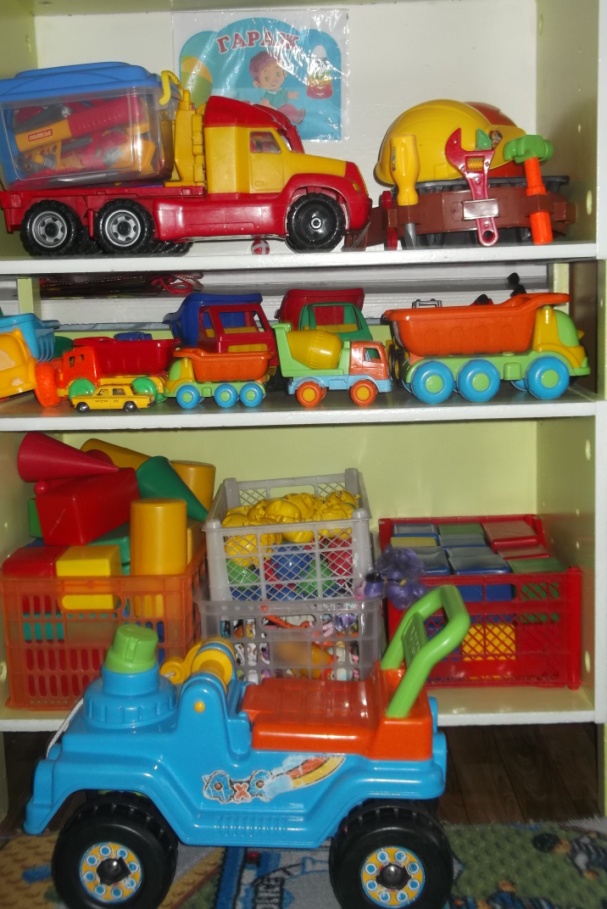 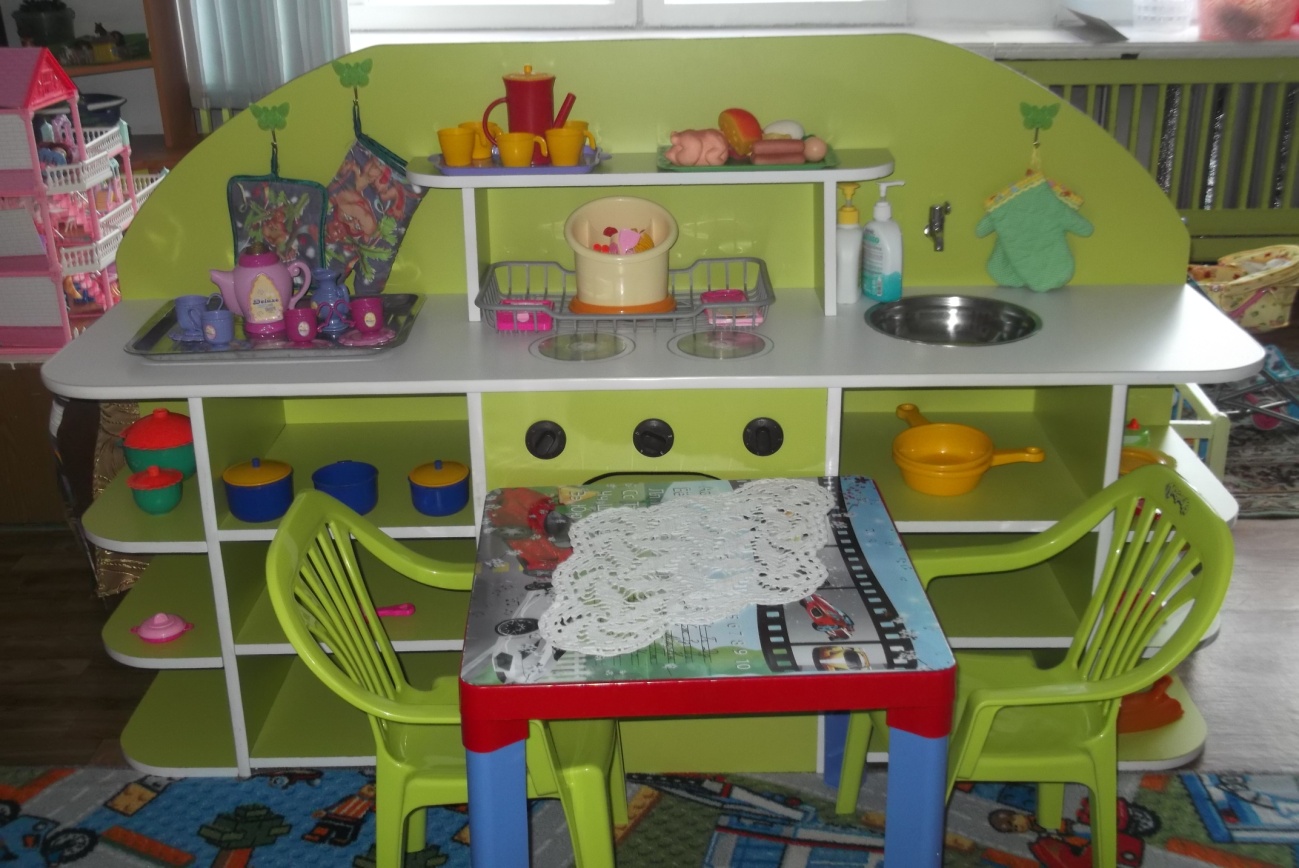 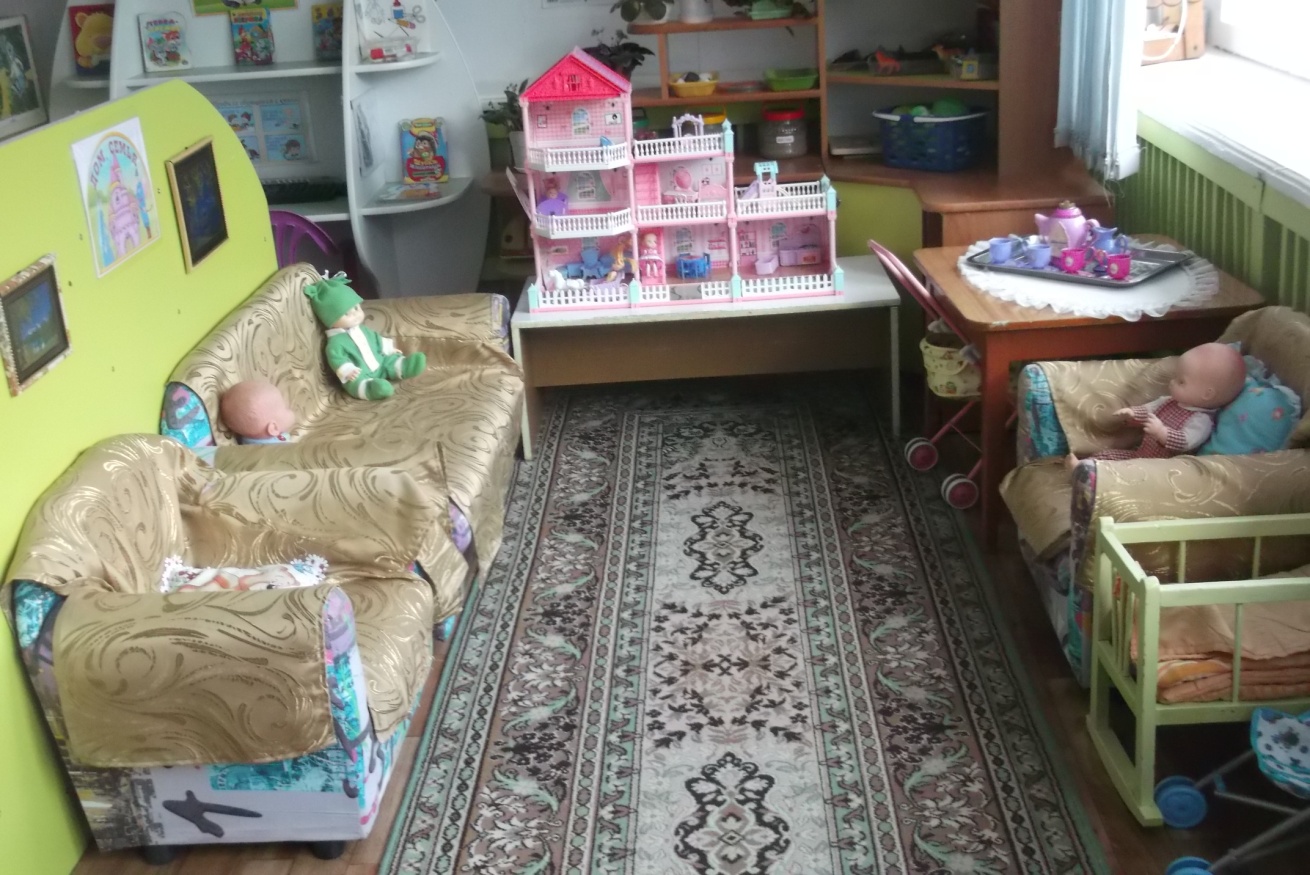 Центр «Безопасности» - ПДД и пожарной безопасности      Отражает безопасность дома, на улице. Он оснащён необходимыми атрибутами, игрушками, дидактическими играми и дорожными знаками. Создание модуля безопасности в группе помогает детям с ознакомлением с правилами и нормами безопасного поведения, а так же формированию ценностей здорового образа жизни.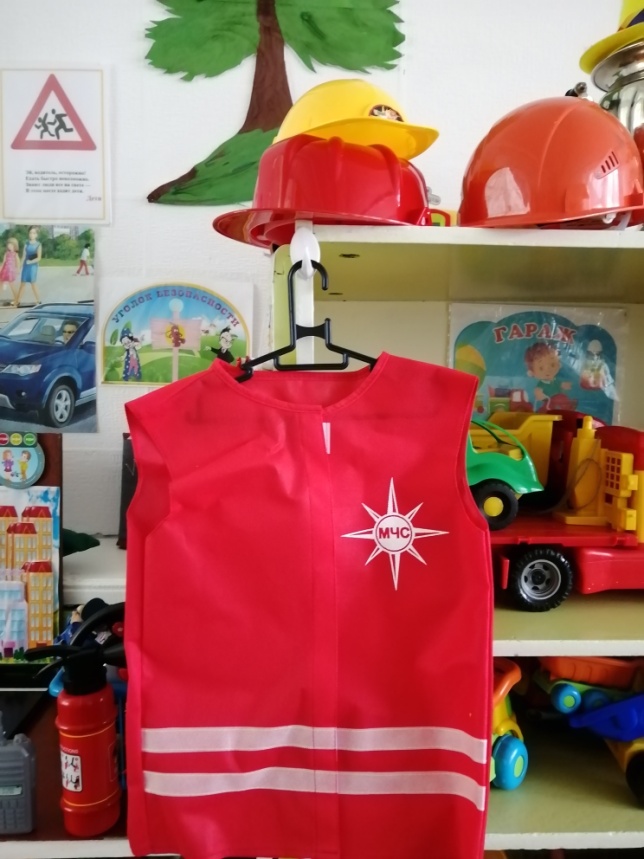 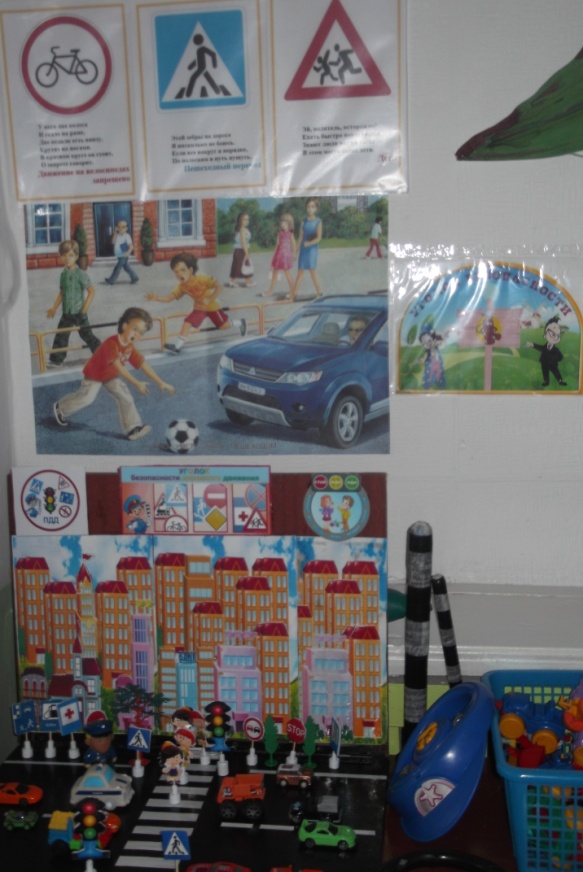 Центр труда, уголок дежурств 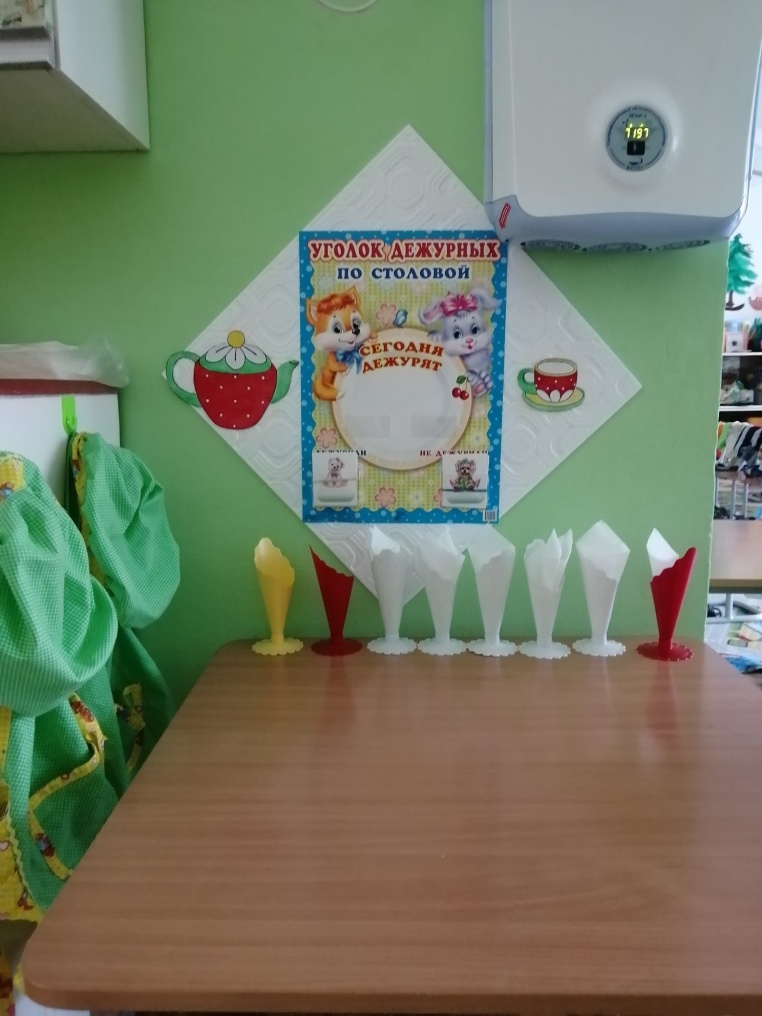 Образовательная область - Познавательное   развитие.Центр «Уголок природы и экспериментирования» - включает в себя экологическую деятельность. Данный центр содержит в себе различные виды комнатных растений, дидактические игры, природный материал и материал для труда. Весной размещается комнатный мини – огород. Некоторые материалы можно собрать самостоятельно: коллекции (ракушки, камни, семена, крупы, природный материал и др.). Приобретённый материал, для осуществления опытной деятельности: лупы, мерные стаканчики, лейки, часы и т. д.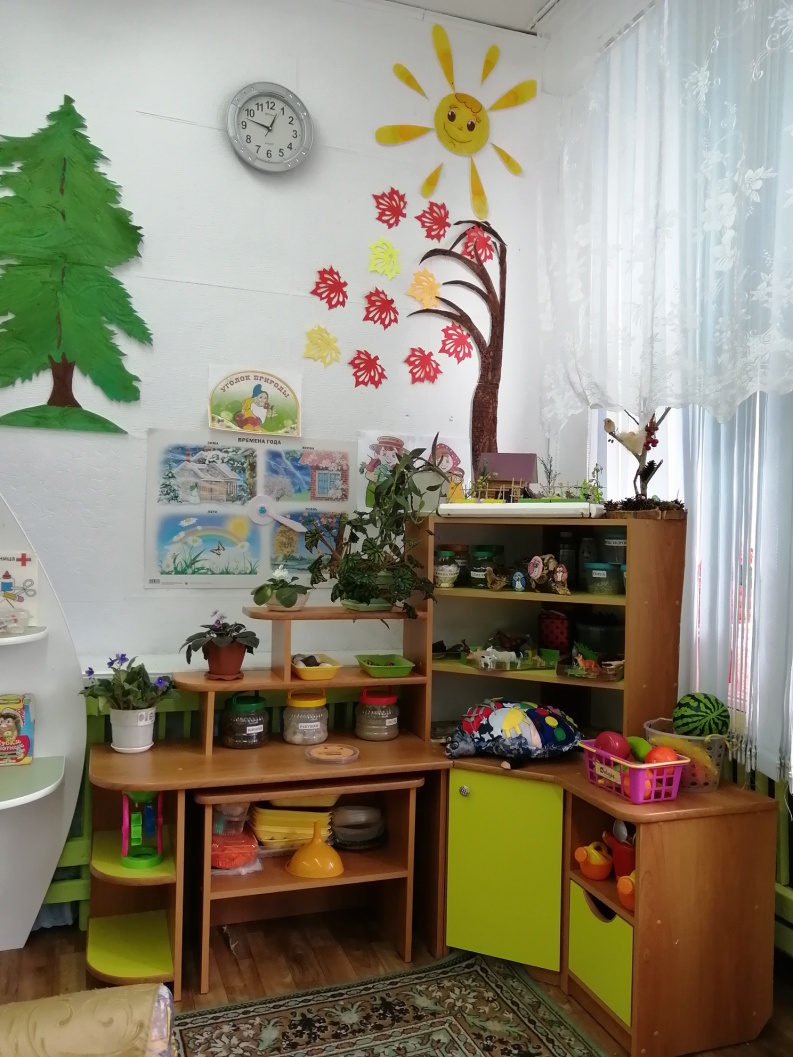 Центр сенсорного развития и конструктивной деятельности      «Строительный» (конструктивный) центр, хоть и сосредоточен на одном месте и занимает немного пространства, он достаточно мобилен. Практичность его состоит в том, что с содержанием строительного уголка (конструктор различного вида, крупный и мелкий конструктор) можно перемещаться в любое место группы и организовывать данную деятельность.  Центр  развивающих игр направлен на развитие речи, сенсорного восприятия , мелкой моторики, воображения. Собрана целая коллекция материала: матрёшки с вкладышами, игрушки шнуровки, сюжетно – дидактическое панно с пуговицами, разные виды мозаик, лото по разным темам, настольно- печатные игры.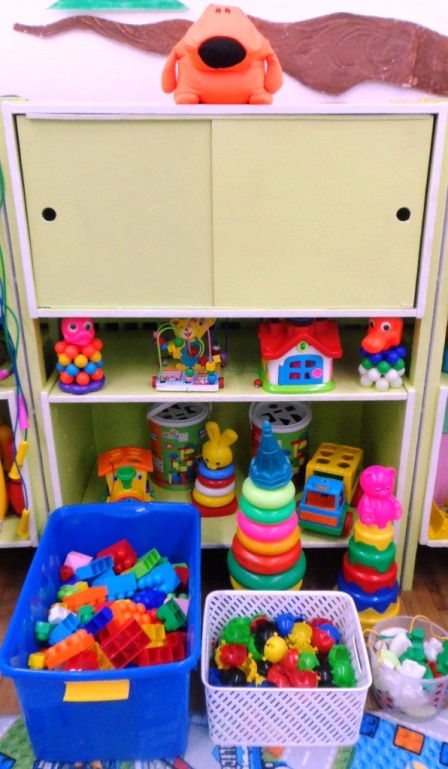 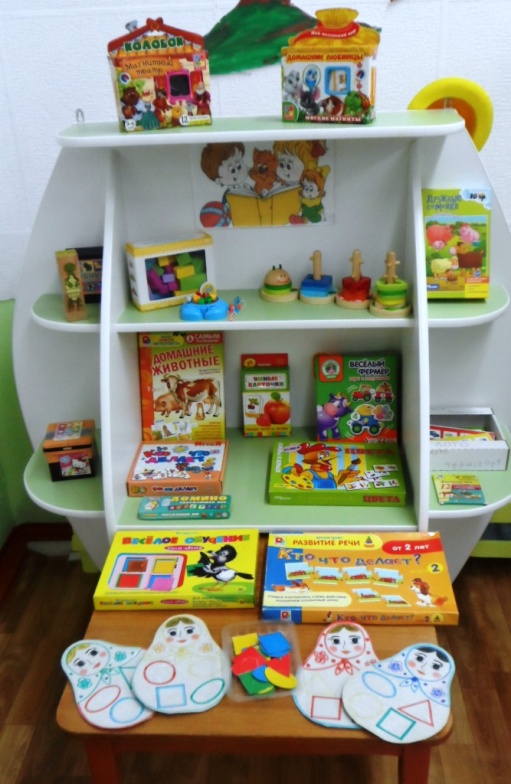 Центр математического развития      Уголок математики — это специально отведённое, тематически оснащённое играми, пособиями и материалами и определённым образом художественно оформленное место. Детям предоставляется возможность выбирать интересующую их игру, пособие математического содержания и играть индивидуально или совместно с другими детьми, небольшой подгруппой. В центре собран различный счётный материал: палочки, геометрические фигуры, цифры, карточки с математическими заданиями, дидактические настольные игры, линейки и мн. др. для знакомства с математикой.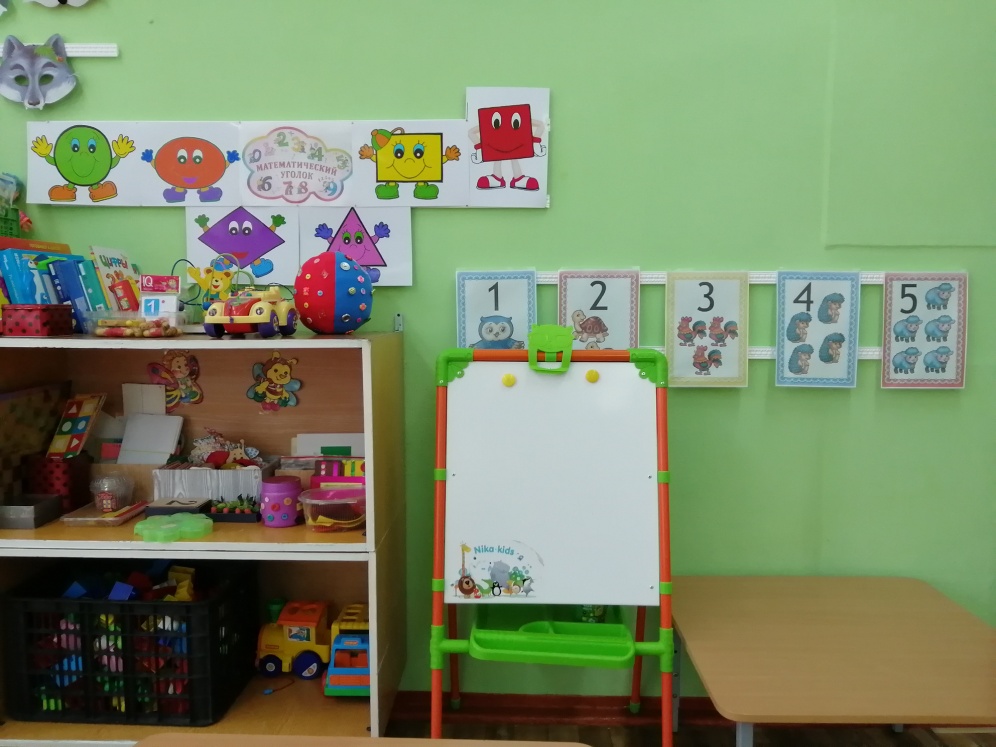 Образовательная область - Речевое   развитие.Центр речевого развития      В центре находятся различные дидактические игры по развитию речи, серии картин и иллюстраций для установления последовательности событий, наборы парных картинок разрезные сюжетные картинки и т. д.Центр «Мир книги»  играет существенную роль в формировании у детей интереса и любви к художественной литературе. В этом уголке ребенок имеет возможность самостоятельно, по своему вкусу выбрать книгу и спокойно рассмотреть ее с яркими иллюстрациями.  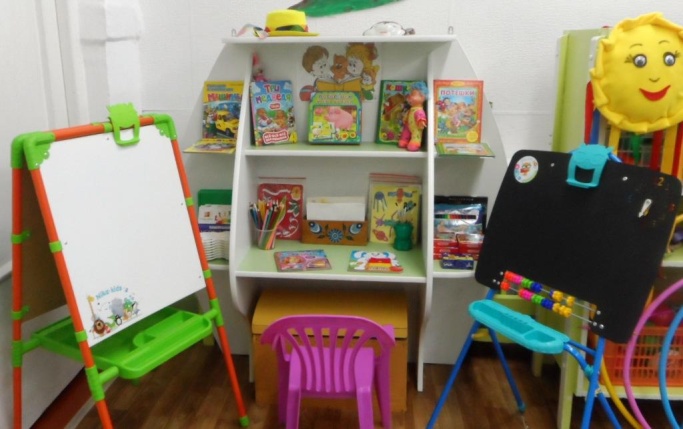 Образовательная область - Художественно - эстетическое развитиеЦентр ИЗО «Творческая мастерская»      В Центре «Творческая мастерская»  находится материал и оборудование для художественно-творческой деятельности: рисования, лепки и аппликации. По желанию ребенок может найти и воспользоваться всем необходимым, для воплощения своих творческих идей, замыслов, фантазии. К данному центру имеется свободный доступ.  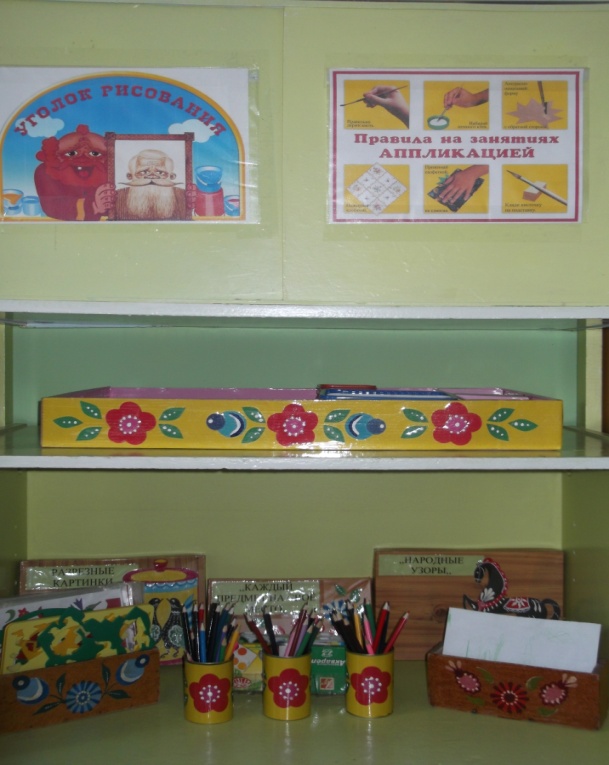 Центр музыкально - театрализованной деятельности       Музыкальный уголок – это место, где дети познают музыку и её красоту. Музыкальный уголок помогает не только окунуться в мир музыки и расширить представления о ней, но и развивает воображение детей, активизирует эмоциональную сферу, мышление, речь.      В центре расположены различные музыкальные инструменты, дидактические игры, кукольные театры, маски, атрибуты для разыгрывания сказок, ряженье.Дети с радостью участвуют в постановках и с удовольствием выступают в роли зрителей.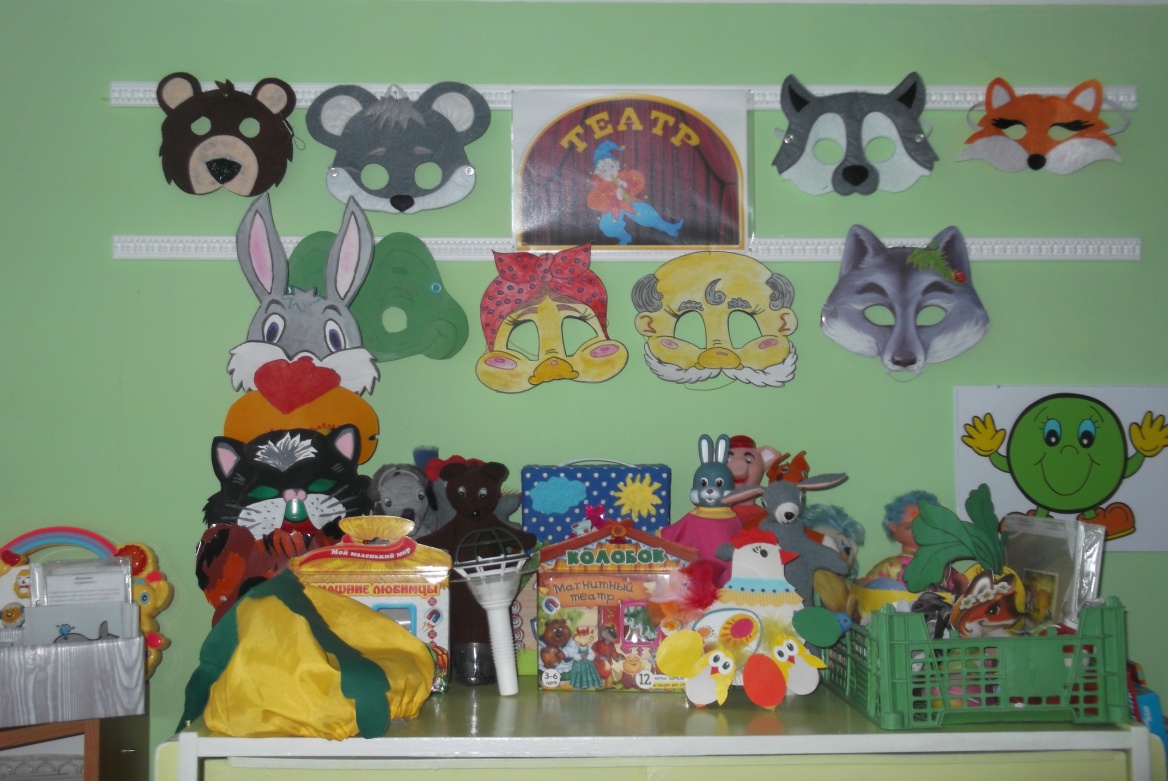 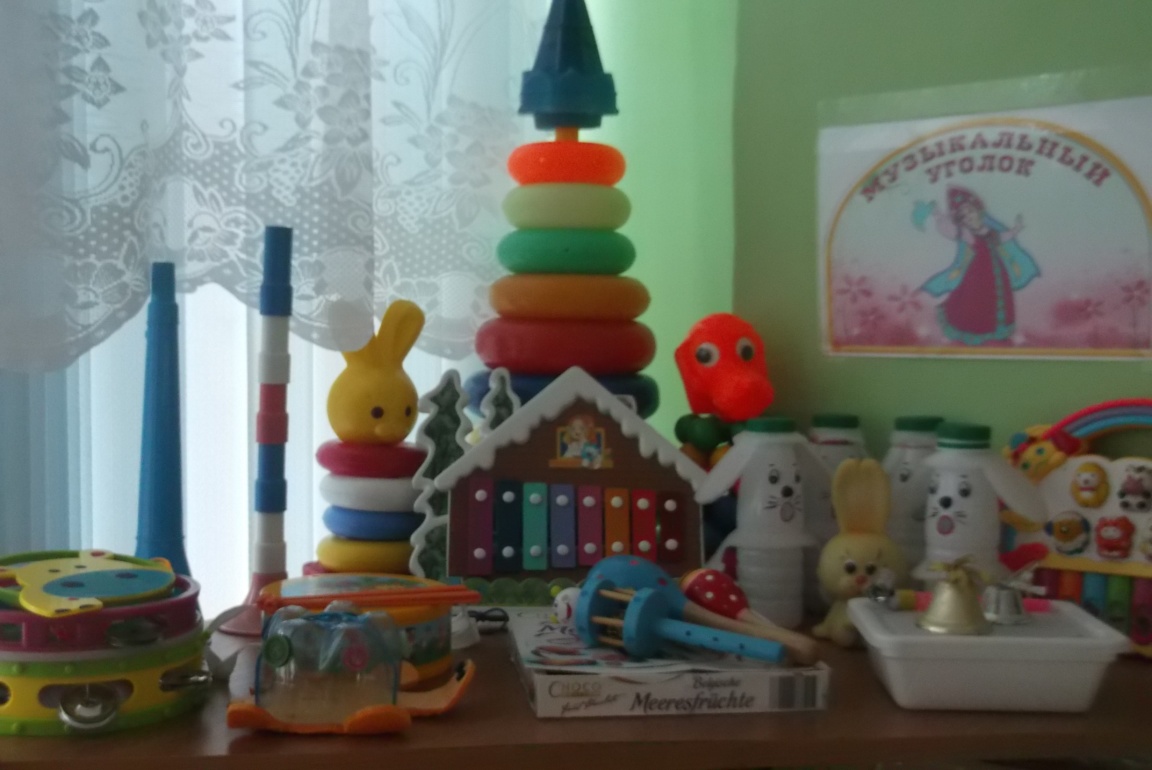 Образовательная область - Физическое  развитиеЦентр физического развития «Будь здоров!»       Назначение спортивного уголка: обеспечение и регулирование уровня двигательной активности детей в режиме дня. Центр содержит в себе физкультурное оборудование. Данное оборудование направлено на развитие физических качеств детей - ловкости, меткости, глазомера, быстроты реакции, силовых качеств. А так же дорожки для закаливания и массажёры.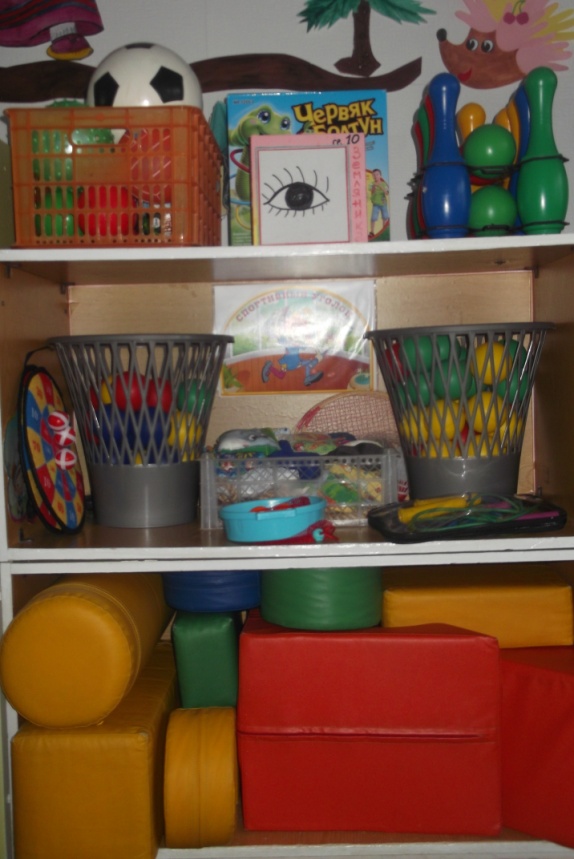 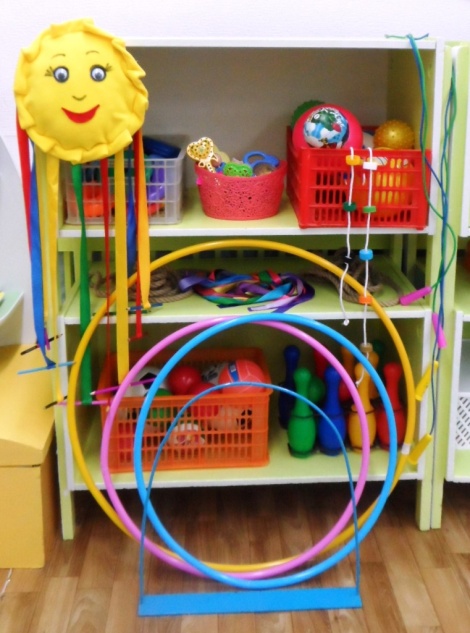 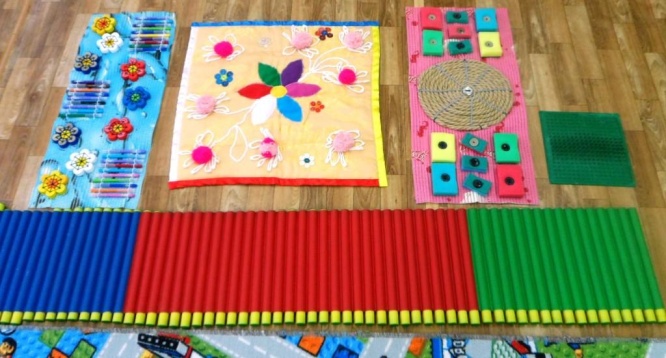       Предметно - пространственная развивающая среда группы: вариативная, полифункциональная, содержательно- насыщенная, безопасная, доступная, имеет характер открытой, незамкнутой системы, способной к корректировке и развитию.